Publicado en Madrid el 03/12/2021 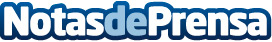 La radioterapia moderna constata su eficacia en pacientes con cáncer metastásico "potencialmente curables"La evolución de la radioterapia avanza a pasos agigantados gracias a las técnicas de última generación que favorecen los tratamientos a los que se someten distintos pacientes con cáncer. La Radioterapia Estereotáxica Extracraneal (SBRT) es un ejemplo de ello y su eficacia se puso de manifiesto durante la segunda jornada del VII Congreso de ALATRO que se celebró los días 12 y 13 de noviembre en formato online y en el que varios especialistas han tratado los últimos avances en oncología radioterápicaDatos de contacto:Marta Jiménez Cárcamo630 89 33 45Nota de prensa publicada en: https://www.notasdeprensa.es/la-radioterapia-moderna-constata-su-eficacia Categorias: Internacional Nacional Medicina Otras ciencias http://www.notasdeprensa.es